Our Catholic Mission You are all most welcome to join us for our next Mass in school, which will be at 9.30 am on Tuesday 11 February.  The PTFA are also offering refreshments straight after Mass to which you are most welcome.The Sacrament of the Eucharist – First Holy Communion – will be celebrated on Sunday 10 May at Ss Peter and Paul’s Church at 11 am.Y6 Confirmation will take place on Tuesday 9 June at 7 pm at Ss Peter & Paul’s.Parish Mass/Children’s LiturgyThe parish newsletter or website www.romancatholiclichfield.co.uk contains information about Masses and other church notices. Mass Times: 	6pm Saturday @ SS Peter & Paul(with Children’s Liturgy)8.30am Sunday @ Holy Cross 
(with Children’s Liturgy) 11am Sunday @ SS Peter & Paul
(with Children’s Liturgy) Attendance
Congratulations to Y4 and Y5, the classes with the highest attendance this week of 98.7%Star WorkersCongratulations to our Star Workers this week:Reception: Martha & Oliver E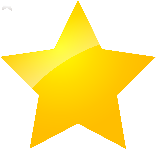 Y1:  Josh & SiennaY2: Isaac & Sophia CY3: Mark & ShahnY4:  Gracjan & KatieY5: Dorian & HarleyY6:  Danny & LaurenHeadteacher’s Award:  Gram & Ria KParent’s EveningWe look forward to seeing you all at Parent’s Evening next Mon 10th Feb and Wed 12th Feb between 4pm and 6.30pm.Safeguarding – 11 FebruaryMrs Rowe will be in school on Tuesday 11 February to carry out a Safeguarding Audit.If any parent or carer wishes to speak to herabout Safeguarding please ring Mrs Tonks to book an appointment.Family Lunch – Wednesday 12 February       SURNAMES L-N (WEEK 1 MENU)MENU CHOICE TO BE IN BY 12 NOON ON      MONDAY 10 FEBRUARY Come and enjoy a school meal with your children on Wednesday 12 February at 11.45am.  Please ensure your account is in credit by at least £2.76 for your lunch on parent pay.  Menu choices are available on the school website.  Please email your choice to lunches@st-josephs-lichfield.staffs.sch.uk before 12 noon on Monday 10 February as places are limited.  Unfortunately, we will be unable to take bookings after the deadline.Ash Wednesday – 26 FebruaryForward notice that the menu choice will change on this date (no meat), therefore the main meal will be Fish Fillet (not Roast Turkey).British Science Week – 6-15 March This year British Science Week runs from 6-15 March. Classes will be taking part in lots of exciting science activities, including a science workshop. Details of the British Science Poster Competition, which is set as part of this week's homework, can be found on the Science page on the school website. For part of British Science Week, the NEC are hosting 'The Big Bang Fair' which allows children to take part in lots of science activities. This event takes place 11th - 14th March and tickets are FREE! https://www.thebigbangfair.co.uk/  National Storytelling WeekYear 4 and Year 5 enjoyed a visit to King Edward’s High School this week where they met with storytellers and discussed the texts they encountered. As ever, they were a credit to St. Joseph’s.Children’s Mental Health WeekThank you to Miss Dawson for organising workshops by Fitter Future for each class this week based on how physical activity can affect our moods and mental health. The children thoroughly enjoyed them.Y6 Inspire WorkshopThank you to all Y6 parents and grandparents who attended the Y6 workshop in preparation for SATs. Your continued support is greatly appreciated.School Crossing PatrolAs Tony is away on Jury service, please be aware that the crossing outside school will not be covered for the time being.Preschool & Reception (EYFS) PlaygroundHuge thanks to our strong volunteers who helped to move the rather heavy playhouses/shed to their new locations.  Their help meant that our Reception children are able to use their new fantastic outdoor area.NetballCongratulations to the netball team for participating in a Hi5 netball tournament this week and a big thank you to Mrs Bates for her ongoing support.VolunteersIf you have a couple of hours to spare each week, why not join our band of invaluable volunteers that hear readers or change library books?Collection from School ArrangementsPlease ensure you update your Collection Arrangements sheet if you require a new person to collect your child/ren. We will not release your child if we are not expecting the person to collect.After School ClubsPlease see the school website for more information.Pupil Premium/Free School MealsParents claiming some benefits can claim free school meals for any of their children who are registered at a Staffordshire school and who would normally be at school at lunch time. School meals are a good way to ensure that your child eats well at lunchtime, and you can save yourself time and money.Even if you don't want your children to have the meals, claiming them helps their school. The more eligible parents who claim meals, the more funding the school receives.  Please take a moment to see if you qualify – click here for more informationPre SchoolThe letter of the week is ‘c’We will be visiting the Library on Tuesday 11 FebruaryPlease remember to send the children in old clothing that is appropriate for the weather/activities as we will be outside playing in mud/water on a daily basis whatever the weather!Admission Appeals Timetable Reception 2020/21 IntakeThe Admission Appeals Timetable 2020/21 is now available on the school’s website.Admissions Policy 2021/22St Joseph’s determined Admissions Policy for 2021/22 is now available on the school website and will shortly be available on the Staffordshire County Council website.Governing Board NewsSt Patrick’s Barn Dance – 13 March - come along and enjoy an adults only evening of fun and live music provided by the Rays at the St Patrick’s Barn Dance.  All monies raised will go into the Building Fund for our children. Tickets (£9 each) are now available from the school office - exact money preferred as no change available in the school office.Superstars!! Preschool – Y6 – 28/29 April.PTFA NewsPlease see the school website (http://stjosephscatholicprimary.sites.schooljotter2.com/our-school/ptfa) and calendar for more information.  We hope to raise lots of funds for the school this year so do bring your children along to enjoy our events and we’re always happy to have volunteers to run them, just speak to your class rep.Forthcoming events include:St Joseph’s Talent Show – 13 FebruaryMother’s Day Craft Market – 20 MarchChocolate Bingo – 27 MarchAnd finallyThank you to Year 6 for their fantastic assembly this morning all about World War 2. It was a talented and moving presentation teaching us a lot about children being evacuated. It is unthinkable that due to conflict this can still happen today.May God be with you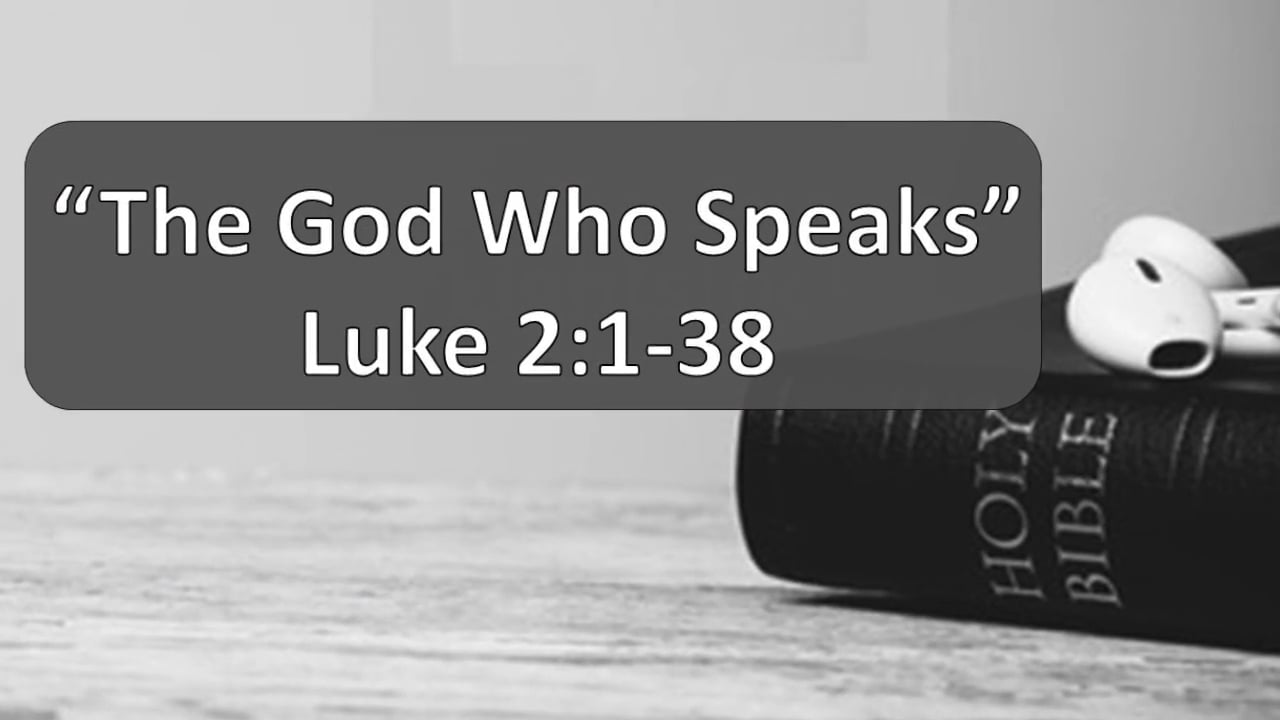 Mrs D McLearyHeadteacher